บันทึกข้อความ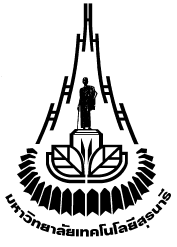 มหาวิทยาลัยเทคโนโลยีสุรนารีหน่วยงาน					โทรศัพท์ 	 โทรสาร 				ที่ ศธ 	 								วันที่	    			เรื่อง ขอยกเลิกโครงการวิจัยในมนุษย์ (EC-60-46)								เรียน	ผู้อำนวยการสถาบันวิจัยและพัฒนา	ประธานคณะกรรมการจริยธรรมการวิจัยในมนุษย์ข้าพเจ้า.................................................. อาจารย์ประจำสำนักวิชา.............................................................ขอแจ้งยกเลิกโครงการวิจัยที่ผ่านการรับรองจากคณะกรรมการจริยธรรมการวิจัยในมนุษย์  โครงการวิจัยเรื่อง  ...............................................................................................................................................................................รหัสโครงการ.............. เนื่องจาก………………………………………………………………………………………....................... และได้แนบเอกสาร AF/01-13/01.0 (แบบปิดโครงการ) มาพร้อมบันทึกนี้แล้วจึงเรียนมาเพื่อโปรดพิจารณาลงชื่อ………………………………….………….……………(……………………………….……………………..…………….)หัวหน้าโครงการวิจัยลงชื่อ………………………………….………….……………(……………………………….……………………..…………….)หัวหน้าสถานวิจัยลงชื่อ………………………………….………….……………(……………………………….……………………..…………….)คณบดี